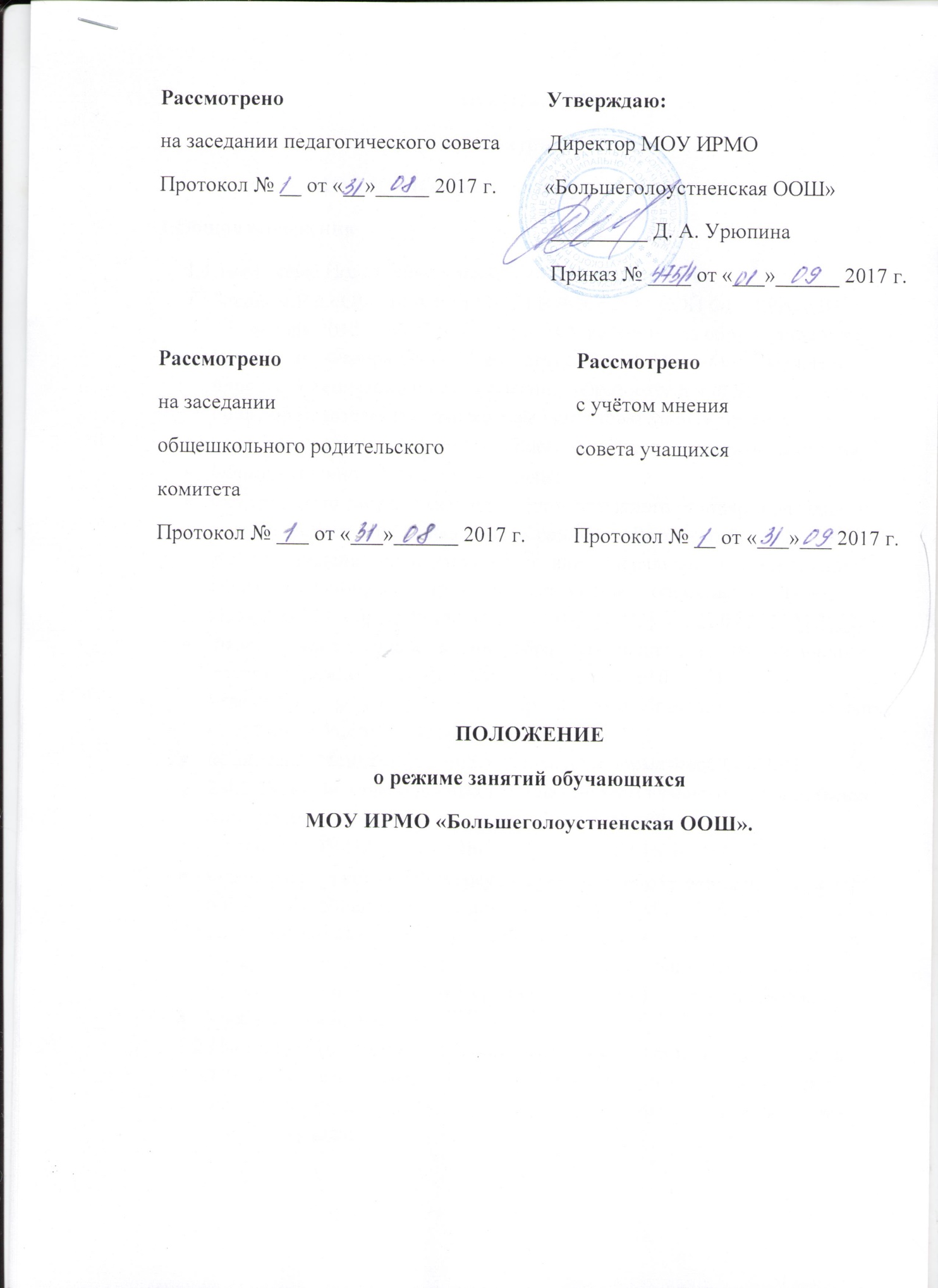 Положениео режиме занятий обучающихсяМОУ ИРМО «Большеголоустненская ООШ».Положениео режиме занятий обучающихсяМОУ ИРМО «Большеголоустненская ООШ».1.Общие положенияНастоящее Положение разработано в соответствии с:Законом РФ «ОБ ОБРАЗОВАНИИ В РОССИЙСКОЙ ФЕДЕРАЦИИ» (от 29 декабря . № 273-ФЗ), Приказ Министерства образования и науки Российской Федерации от 30 августа . № 1015 «Об утверждении порядка организации и осуществления образовательной деятельности по    общеобразовательным программам - образовательным программам начального общего, основного общего и среднего общего образования». Образовательной программой школы;Федерального государственного образовательного стандарта начального общего образования Приказ Минобразования России от 06.10.2009 № 373 «Об утверждении и введении в действие федерального государственного образовательного стандарта начального общего образования»  (в ред. Приказов Минобрнауки РФ от 26.11.2010 N 1241, от 22.09.2011 N 2357);Федерального государственного образовательного стандарта основного общего образования (ПРИКАЗ от 17 декабря . N 1897 «Об утверждении федерального государственного образовательного стандарта основного общего образования»);«Санитарно-эпидемиологических правил и нормативов СанПиН 2.4.2.2821-10», утвержденных Постановлением главного государственного санитарного врача РФот 29 декабря . № 189;Уставом МОУ ИРМО «БОЛЬШЕГОЛОУСТНЕНСКАЯ ООШ»;Федерального компонента государственного образовательного стандарта общего образования, утвержденного приказом Министерства образования Российской Федерации от 05 марта 2004 года № 1089 «Об утверждении федерального компонента государственных стандартов начального общего, основного общего и среднего (полного) общего образования»;Учебного плана Школы.Настоящее Положение регламентирует режим занятий обучающихся Школы в части режима учебной деятельности, питания, внеклассной деятельности, двигательной активности, трудовых занятий, выполнения домашних заданий.Организация образовательного процесса в Школе регламентируется учебным планом, годовым календарным учебным графиком и расписаниями занятий, разрабатываемыми и утверждаемыми Школой самостоятельно.Настоящие Положение обязательно для исполнения всеми учащимися,   их родителями (законными представителями)  и работниками школы. Текст настоящего Положения размещается на официальном сайте Школы в сети Интернет.2. Режим учебной деятельности  учащихсяПервый и последний день учебного года в Школе для обучающихся 1–9 классов определяется графиком учебного процесса. График учебного процесса утверждается приказом директора с учетом мнения Педагогического совета Школы.С целью обеспечения эффективного качества образовательной подготовки обучающихся с учетом здоровьесберегающих технологий, учебный год делится на четверти. Между четвертями каникулы. Этим достигается приблизительно равномерное распределение учебной нагрузки в течение всего учебного года, равномерная интервальность отдыха учащихся (здоровье сберегающий подход).В соответствии с федеральным базисным учебным планом и в целях оптимизации учебной нагрузки продолжительность учебного года устанавливается в соответствии с годовым календарным учебным графиком и составляет:в 1 классе - 33 учебные недели,во 2-9 классах - не менее 34 учебных недель без учета государственной (итоговой) аттестации.В 9 классе продолжительность аттестационного периода и летних каникул определяется с учетом прохождения учащимися итоговой аттестации.В школе устанавливается пятидневная рабочая неделя с двумя выходными днями суббота и воскресенье. Продолжительность каникул в течение учебного года не менее 30 календарных дней. Для учащихся первых классов в течение года устанавливаются дополнительные недельные каникулы.  В каникулярное время в соответствии с необходимыми условиями Школа может организовывать работу пришкольных лагерей по согласованию с управлением образования администрации ИРМО.Исходя из п.п. 2.1-2.6. настоящего Положения в Школе используется следующий календарный учебный график:1 четверть - с 01.09.2017 по 27.10.20167осенние каникулы - с 30.10.2017 по 06.11.2017;2 четверть - с 07.11.2017 по 28.12.2017; зимние каникулы - с 29.12.2017 по 08.01.2018;3 четверть - с 09.01.2018 по 23.03.2018;дополнительные каникулы (1 класс) - с 19.02.2018 по 25.02.2018;весенние каникулы -с 26.03.2018 по 01.04.2018;4 четверть - с 02.04.2018 по 30.05.2018;летние каникулы – 31.05.2018 по 31.08.2018.Календарный график на каждый учебный год утверждается приказом директора Школы.В Школе обучение осуществляется в одну смену.Осуществление внеклассной и внеурочной деятельности, направленной на физическое, художественно-эстетическое, интеллектуальное развитие учащихся начинается с 13.00. Начало учебных занятий начинается в 8.00. Проведение нулевых уроков не допускается.Расписание учебных занятий составляется в строгом соответствии с требованиями «Санитарно-эпидемиологических правил и нормативов СанПиН 2.4.2.2821-10», утвержденных Постановлением главного государственного санитарного врача РФ от 29 декабря . № 189. Образовательная недельная нагрузка равномерно распределяется в течение учебной недели, при этом объем максимальной допустимой нагрузки в течение дня должен составлять:Для учащихся 1-х классов устанавливается:ступенчатый режим обучения в 1 полугодии;учебные занятия проводить только в 1 смену;организовать облегчённый  учебный день в середине учебной  недели;проводится не  более  4-х  уроков  в  день;обучение  без  домашних  заданий; продолжительность урока – 1-е полугодие - 35 минут, 2 - е полугодие – 45 минут с обязательным проведением двух физкультминуток по 1,5-2 минуты каждая (на 10 и 20 минутах урока).для обучающихся 2–4-х классов - не более 5 уроков.для обучающихся 5–6-х классов - не более 6 уроков;для обучающихся 7–9-х классов - не более 7 уроков.В начальных классах сдвоенные уроки не проводятся. Контрольные работы рекомендуется проводить на 2-4-м уроках.Продолжительность урока (академический час) во 2-9 классах составляет не менее 45 минут.	2.14. Учащиеся должны приходить в Школу не позднее 8 часов 00 минут. Опоздание на уроки недопустимо.3. Режим питания учащихсяОрганизацию питания учащихся в Школе осуществляет сама Школа.Для организации питания выделяется специальное помещение, а также для хранения и приготовления пищи.Питание учащихся проводится согласно установленного графика.При организации продленного дня в Школе должно быть предусмотрено одноразовое питание обучающихся: завтрак - на второй и третьей перемене во время учебных занятий.Режим внеклассной деятельностиВнеурочная деятельность, внеклассная работа по предмету и кружковая работа организуется во второй половине дня и должна учитывать возрастные особенности учащихся, обеспечивать баланс между двигательно-активными и статическими занятиями. Допускается реализация программ внеурочной деятельности в разновозрастных группах.Продолжительность занятий внеурочной деятельности зависит от модели организации внеурочной деятельности, и регулируются Санитарно-эпидемиологическими правилами и нормативами.Прогулки рекомендуется сопровождать спортивными, подвижными играми и физическими упражнениями.В непогоду подвижные игры можно переносить в хорошо проветриваемые помещения.Режим двигательной активности учащихсяДвигательная активность учащихся помимо уроков физической культуры в образовательном процессе обеспечивается за счет:физкультминуток;организованных подвижных игр на переменах;внеклассных спортивных занятий и соревнований, общешкольных спортивных мероприятий, дней здоровья;Спортивные нагрузки на занятиях физической культурой, соревнованиях, при проведении динамического или спортивного часа должны соответствовать возрасту, состоянию здоровья и физической подготовленности учащихся, а также метеоусловиям (если они организованы на открытом воздухе).Распределение учащихся на основную, подготовительную и специальную группы для участия в физкультурно-оздоровительных и спортивно-массовых мероприятиях, проводит фельдшер ФАПа с учетом их состояния здоровья (или на основании справок об их здоровье). Учащимся основной физкультурной группы разрешается участие во всех физкультурно-оздоровительных мероприятиях в соответствии с их возрастом. С учащимися подготовительной и специальной групп физкультурно-оздоровительную работу следует проводить с учетом заключения врача.Учащиеся, отнесенные по состоянию здоровья к подготовительной и специальной группам, занимаются физической культурой со снижением физической нагрузки.Уроки физической культуры целесообразно проводить на открытом воздухе. Возможность проведения занятий физической культурой на открытом воздухе, а также подвижных игр, определяется по совокупности показателей метеоусловий:1- 4 классов:без ветра − 9 град. С,при скорости ветра до 5 м/сек. −6 град. С,при скорости ветра от 6 до 10 м/сек. −3 град. С,при скорости ветра свыше 10 м/сек. занятия не проводятся5- 7 классов:без ветра −12 град. С,при скорости ветра до 5 м/сек. −8 град. С,при скорости ветра от 5 до 10 м/сек. −5 град. С,при скорости ветра свыше 10 м/сек. занятия не проводятся8- 9  классов:без ветра −15 град. С,при скорости ветра до 5 м/сек. −12 град. С,при скорости ветра от 5 до 10 м/сек. −8 град. С,при скорости ветра свыше 10 м/сек. занятия не проводятсяВ дождливые, ветреные и морозные дни занятия физической культурой проводят в учебном кабинете или в коридоре школы.Режим трудовых занятий учащихсяВ Школе запрещается привлечение учащихся к труду, не предусмотренному образовательной программой, без их согласия и согласия их родителей (законных представителей).С согласия учащихся и их родителей (законных представителей) осуществляется организация летней трудовой практики, продолжительность  которой  устанавливается решением педагогического совета Школы. При организации летней практики и занятий общественно-полезным трудом обучающихся,  связанных с большой физической нагрузкой (переноска и передвижение тяжестей), необходимо руководствоваться санитарно-эпидемиологическими требованиями к безопасности условий труда работников, не достигших 18-летнего возрастаНе допускается привлекать учащихся к работам с вредными или опасными условиями труда, при выполнении которых запрещается применение труда, лиц моложе 18 лет, а также к уборке санитарных узлов и мест общего пользования, мытью окон и светильников, уборке снега с крыш и другим аналогичным работам.Режим выполнения домашних заданийОбъем домашних заданий (по всем предметам) должен быть таким, чтобы затраты времени на его выполнение не превышали (в астрономических часах):во 2-3 классах - 1,5 ч.,в 4-5 классах - 2 ч.,в 6-8 классах - 2,5 ч.,в 9 классе - до 3,5 ч.№ П/ПФ. И. О. работникаДолжностьДата ознакомленияПодпись